John W. MacLeod Fleming Tower School                    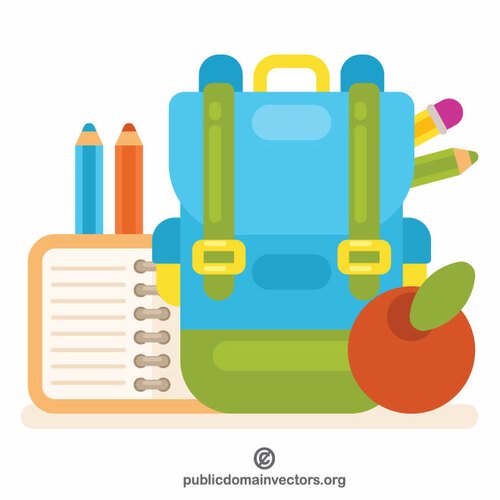 Grade 2 English - School Supply List - 2023-2024The following is a list of supplies your child will need for the school year. Please clearly label all your child’s supplies to avoid loss. It is extremely helpful to bring all supplies in an extra-large ziplock bag labelled with your child's name the first day. Feel free to reuse supplies from last year. If possible, in your child's pencil box please remove from packaging and put 2 pencils, an eraser, their scissors, 1 white board marker, 1 Sharpie and the box of crayons.  3 large glue sticks 1 pack of coloured pencils (sharpened) 2 package of 12 regular pencils – sharpened3  EXPO white board markers for personal use1 white board eraser (a piece of cloth or old sock will do) 2 white erasers1 quality pencil box or pencil case1 quality pencil sharpener    2 black Sharpies 1 pair of quality children’s scissors1 package of markers 1 package of crayons1 small yellow Hilroy exercise book (half lined-half white) 2 small green Hilroy exercise book (half lined-half white) 2  scribblers (Hilroy, not coiled)5 pocket folders (Red, Green, Blue, Yellow, Orange) 1 1-inch three-ring binderA zipped message/courier bag (Dollar store)1 pair of earphones to use with a chromebook,  in a Ziplock bag, labelled (pls label the bag and the earphones)Students will also need: 1 pair of indoor sneakers  1 school bag 1 reusable plastic water bottleDonations for the following are most welcome:A box of tissueA package of scentless baby wipes